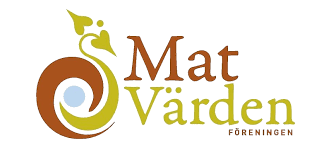 Välkommen till tävlingen ”Årets Hälsingeostkaka 2016”!Tävlingen ”Årets Hälsingeoskaka” är en tävling som arrangeras av föreningen MatVärden med syfte att synliggöra och stärka vårt matarv i Hälsingland. Vi vill med tävlingen lyfta hälsingeostkakans likheter och olikheter, vilken historia den har och på vilket sätt den serveras runt om i Hälsingland. I juryn för Årets Hälsingeostkaka 2016Malin Söderström, ”stjärnkock” från Söderhamn, juryns ordförande, Linus Larsson, bagare vinnare av ”Hela Sverige Bakar 2015”Gunilla Kindstrand, kulturchef MittMediaEmil Zäll, kockelev, restaurangskolan BollnäsFörutom tävlingen arrangerar Föreningen MatVärden en föreläsning ”Vad är Hälsingeostkaka”  klockan 13.00 –  ca 13.30.Tävlingen och föreläsningen äger rum på världsarvsgården Erik Anders i Asta, Söderala, i Söderhamn.Tidsschema10.00 	Genomgång av dagen och presentation av juryn och deltagarna. 10.30 	Genomgång av det tillfälliga ”köket” som byggs upp inne i Erik Andersgården samt upplägg för tävlingens genomförande.11.00 – 13.00 Tävlingen ”Årets Hälsingeostkaka 2016”Tävlingsdeltagarnas bidrag bedöms och poängsätts mellan klockan 11.00 och 13.00 inne i festsalen på Erik-Andersgården.13.00 – 13.30	MatVärden arrangerar föredraget ”vad är Hälsingeostkaka” på Erik-Andersgården, Logen.14.00 – 14.45	Prisutdelning ”Årets Hälsingeostkaka 2016”Kontakt: Ylva Olofsson, Föreningen MatVärden: 070-624 21 60